JULIANA TAKAHASHI , nº USP 8988261MATHEUS FREITAS VENOSA, nº USP 8988379RAFAEL HIDEAKI TERUYA, nº USP 85367671)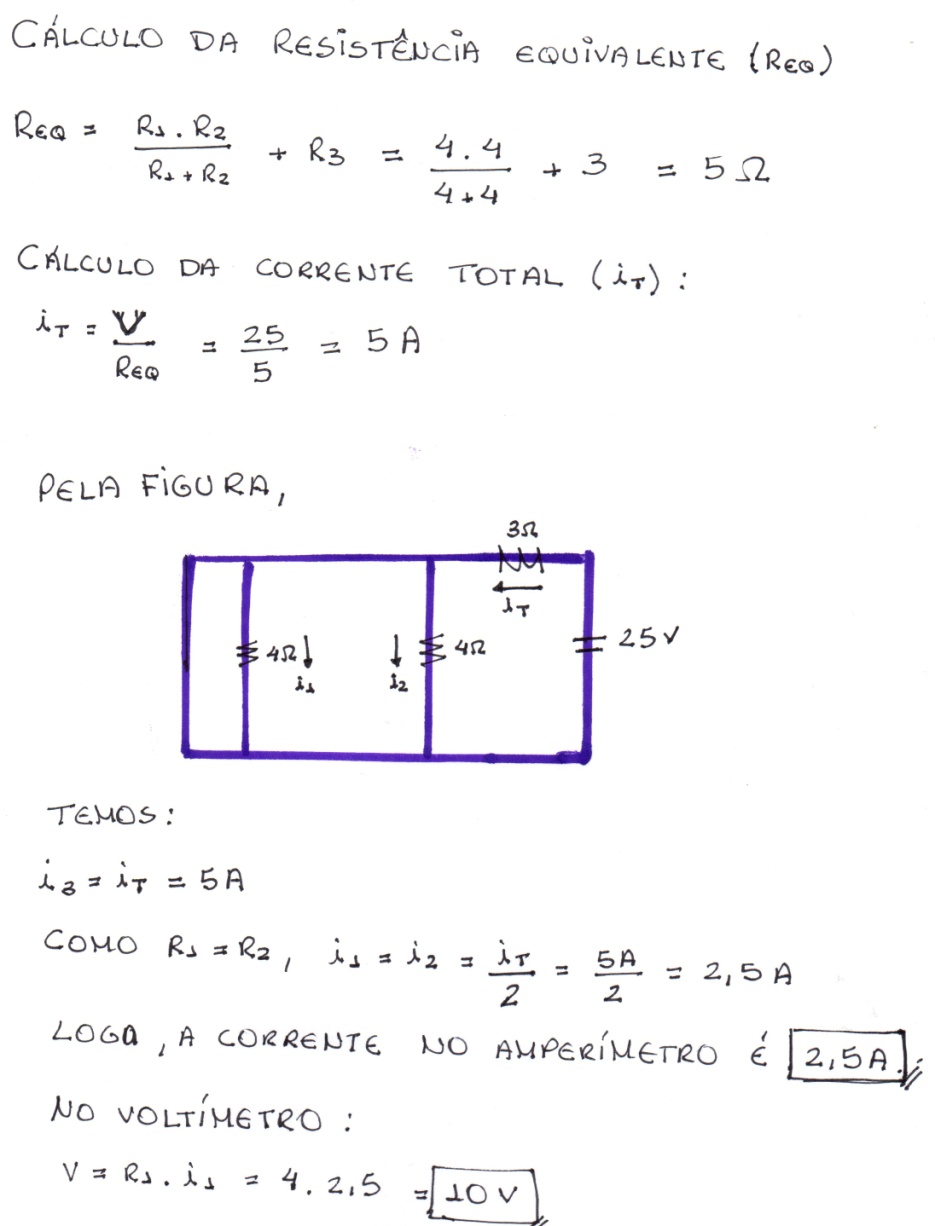 2) Cálculo do Req dos resistores em série : ,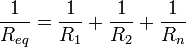 Req 1 = 400 Ω.Cálculo do Req (total) do circuito :                         Req = R 1 + Req 1 Req = 600 Ω.Descobre-se o valor da corrente  no circuito :		     V = Req.i i = 1/50 ACálculo da tensão na primeira seção do circuito :		      V1  = R1.iV1 = 4 V 3)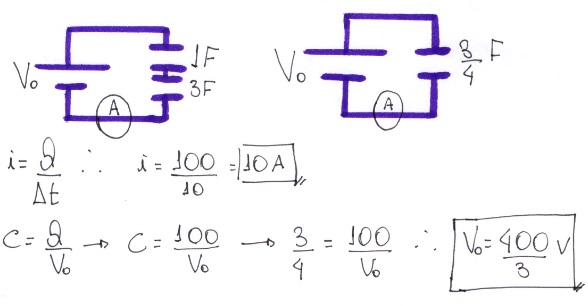 4)5)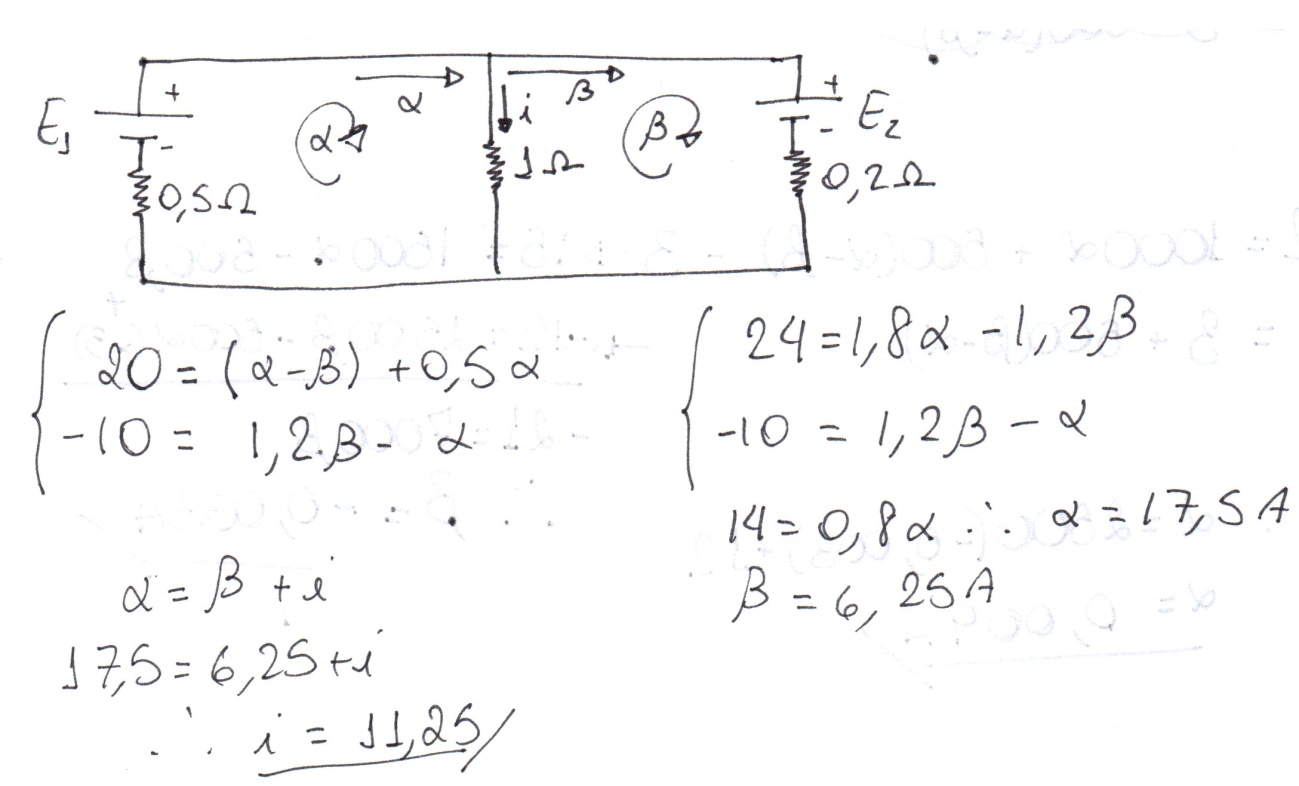 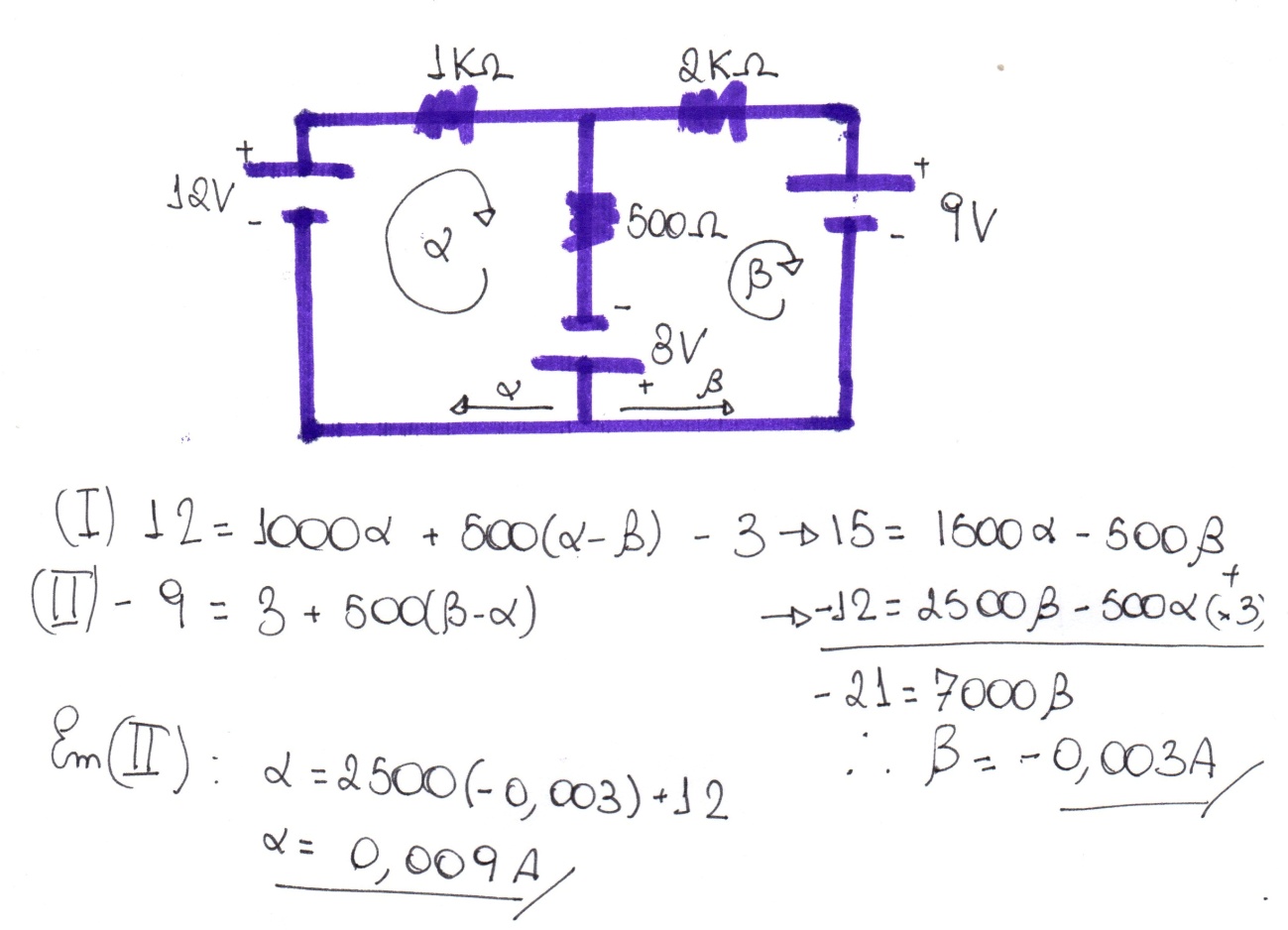 Como a corrente β deu negativa(por causa do sentido que escolhi utilizar),nota-se que o correto sentido dela é o próprio que está desenhado.6)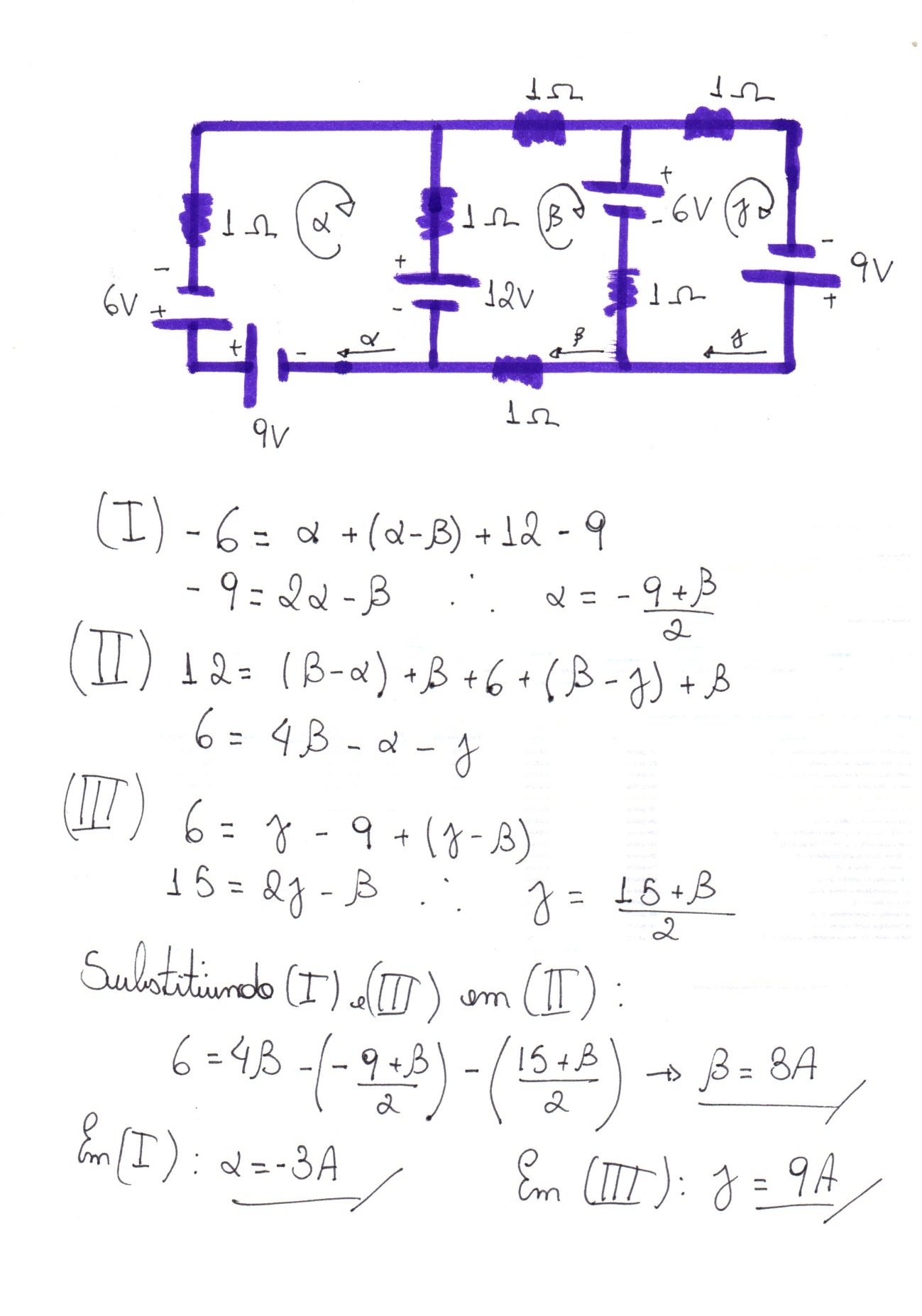 7) Aplicando a Lei dos Nós:As correntes i1 e i3 chegam no nó B e a corrente i2 sai dele :				i2 = i1 + i3 Aplicando a Lei das Malhas :malha I	R2.i1 + R4.i2 + E2 + R5.i2 + R3.i1 + R.i1 - E1 = 0 2,5.i1 + 1.i2 + 10 + 1.i2 + 0,5.i1 + 1.i1 – 10 = 0	4.i1 + 2.i2 = 0malha II	-R6.i3 + E3 – R7.i3 – R5.i2 – E2 – R4.i2 = 0	-2.i3 + 8 – 2.i3 – 1.i2 – 10 – 1.i2 = 0	-2.i2  – 4.i3 – 2 = 0i2 = i1 + i3                                    i1 = 1/8 A                i2 = -1/4 A              i3 = -3/8 A (verificar)4.i1+2.i2 = 0-2.i2 – 4.i3 = 28)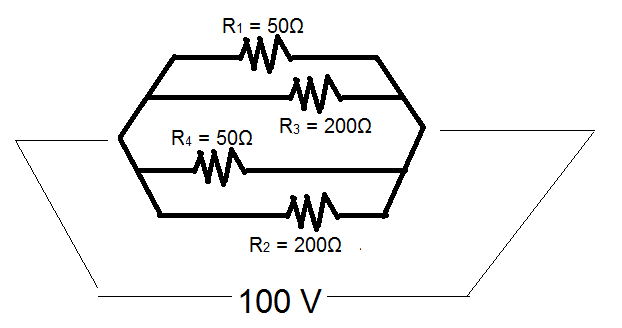 Podemos remontar a estrutura da forma acimaCalculando a resistência equivalente (Req)Req = 20ΩCalculando a corrente em k4i4 = V/R4 = 100/50 = 2 APotência dissipada em R4P4 = i4.V = 2.100P4 = 200 W9)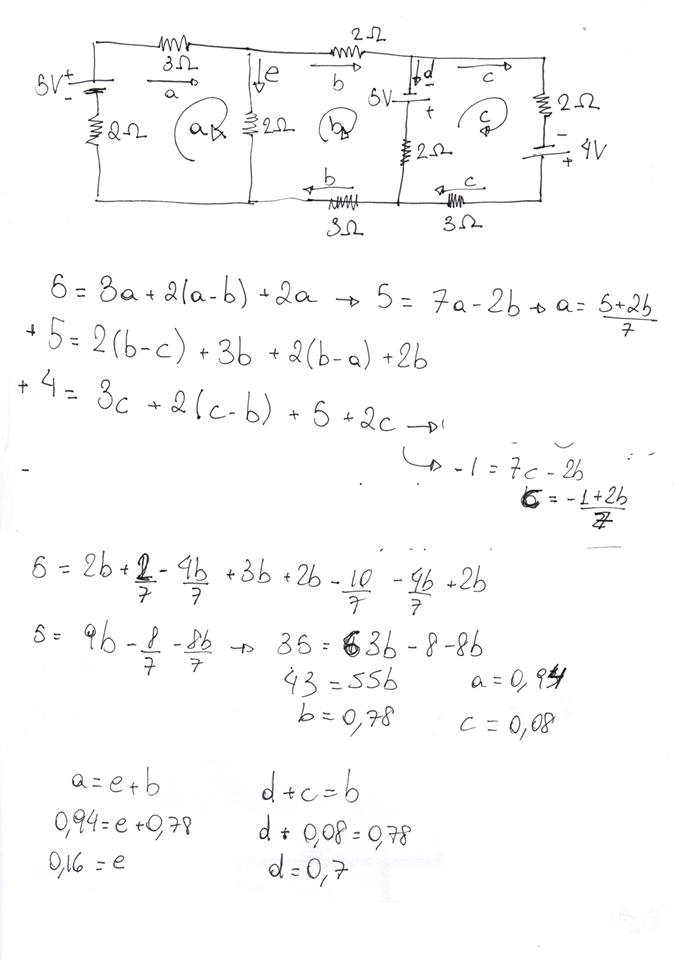 